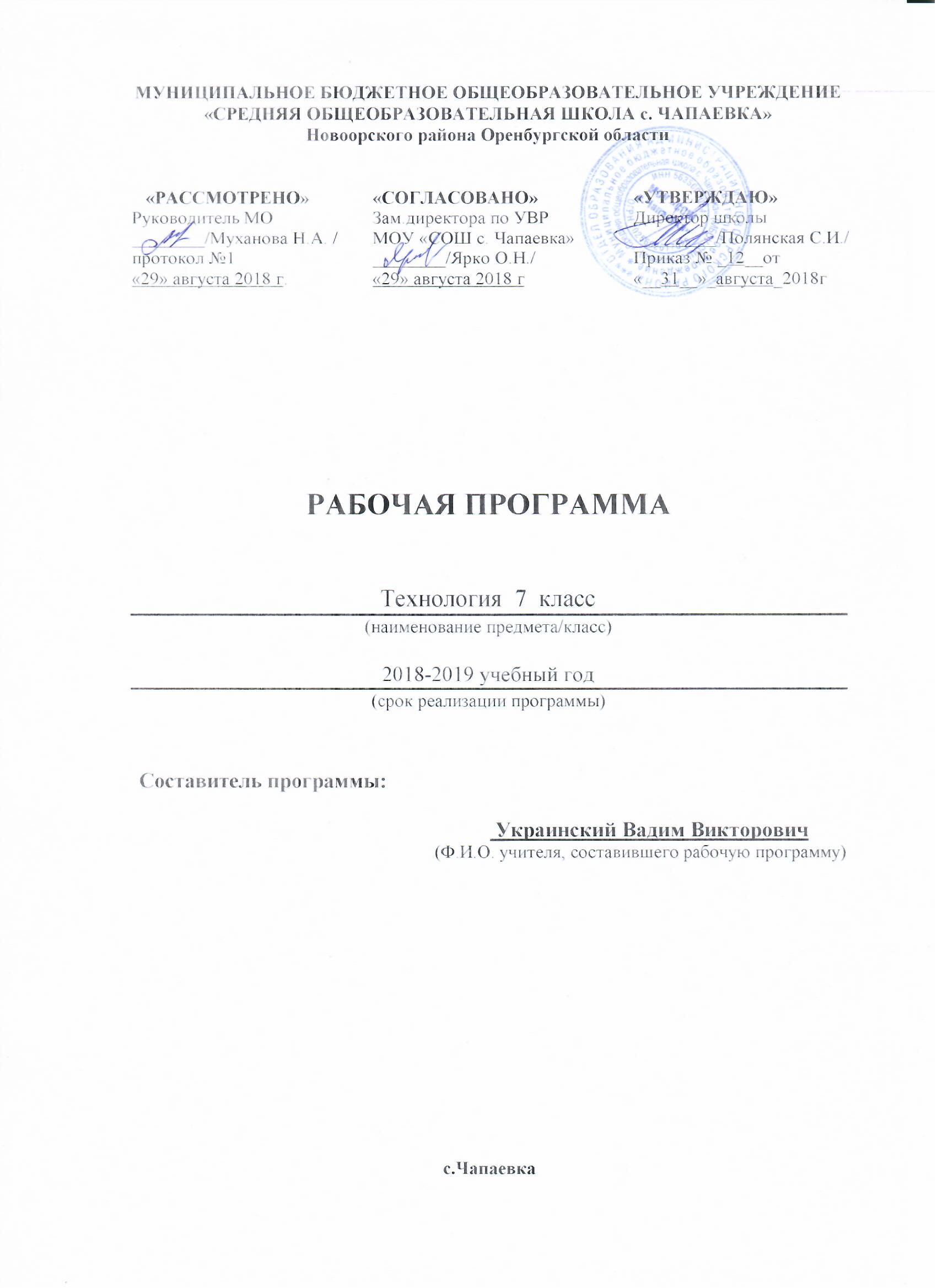 Пояснительная запискаПланируемые результаты освоения учебного предметаИзучение технологии в основной школе обеспечивает достижение личностных, метапредметных и предметных результатов.Личностные результаты освоения обучающимися предмета «Технология. Индустриальные технологии»:формирование целостного мировоззрения, соответствующего современному уровню развития науки и общественной практики; проявление познавательной активности в области предметной технологической деятельности;формирование ответственного отношения к учению, готовности и способности обучающихся к саморазвитию и самообразованию на основе мотивации к обучению и познанию; овладение элементами организации умственного и физического труда;самооценка умственных и физических способностей при трудовой деятельности в различных сферах с позиций будущей социализации и стратификации;развитие трудолюбия и ответственности за результаты своей деятельности; выражение желания учиться для удовлетворения перспективных потребностей;осознанный выбор и построение дальнейшей индивидуальной траектории образования на базе осознанного ориентирования в мире профессий и профессиональных предпочтений с учётом устойчивых познавательных интересов, а также на основе формирования уважительного отношения к труду;становление самоопределения в выбранной сфере будущей профессиональной деятельности, планирование образовательной и профессиональной карьеры, осознание необходимости общественно полезного труда как условия безопасной и эффективной социализации;формирование коммуникативной компетентности в общении и сотрудничестве со сверстниками; умение общаться при коллективном выполнении работ или проектов с учётом общности интересов и возможностей членов трудового коллектива;проявление технико-технологического и экономического мышления при организации своей деятельности;самооценка готовности к предпринимательской деятельности в сфере технологий, к рациональному ведению домашнего хозяйства;формирование основ экологической культуры, соответствующей современному уровню экологического мышления; бережное отношение к природным и хозяйственным ресурсам;развитие эстетического сознания через освоение художественного наследия народов России и мира, творческой деятельности эстетического характера; формирование индивидуально-личностных позиций учащихся. Метапредметные результаты освоения обучающимися предмета «Технология. Индустриальные технологии»:самостоятельное определение цели своего обучения, постановка и формулировка для себя новых задач в учёбе и познавательной деятельности;алгоритмизированное планирование процесса познавательно-трудовой деятельности;определение адекватных имеющимся организационным и материально-техническим условиям способов решения учебной или трудовой задачи на основе заданных алгоритмов;комбинирование известных алгоритмов технического и технологического творчества в ситуациях, не предполагающих стандартного применения одного из них; поиск новых решений возникшей технической или организационной проблемы;выявление потребностей, проектирование и создание объектов, имеющих потребительную стоимость; самостоятельная организация и выполнение различных творческих работ по созданию изделий и продуктов;виртуальное и натурное моделирование технических объектов, продуктов и технологических процессов; проявление инновационного подхода к решению учебных и практических задач в процессе моделирования изделия или технологического процесса;осознанное использование речевых средств, в соответствии с задачей коммуникации для выражения своих чувств, мыслей и потребностей; планирование и регуляция своей деятельности; подбор аргументов, формулирование выводов по обоснованию технико-технологического и организационного решения; отражение в устной или письменной форме результатов своей деятельности;формирование и развитие компетентности в области использования информационно-коммуникационных технологий (ИКТ); выбор для решения познавательных и коммуникативных задач различных источников информации, включая энциклопедии, словари, интернет-ресурсы и другие базы данных;организация учебного сотрудничества и совместной деятельности с учителем и сверстниками; согласование и координация совместной познавательно-трудовой деятельности с другими её участниками; объективное оценивание вклада своей познавательно-трудовой деятельности в решение общих задач коллектива;оценивание правильности выполнения учебной задачи, собственных возможностей её решения; диагностика результатов познавательно-трудовой деятельности по принятым критериям и показателям; обоснование путей и средств устранения ошибок или разрешения противоречий в выполняемых технологических процессах;соблюдение норм и правил безопасности познавательно- трудовой деятельности и созидательного труда; соблюдение норм и правил культуры труда в соответствии с технологической культурой производства;оценивание своей познавательно-трудовой деятельности с точки зрения нравственных, правовых норм, эстетических ценностей по принятым в обществе и коллективе требованиям и принципам;формирование и развитие экологического мышления, умение применять его в познавательной, коммуникативной, социальной практике и профессиональной ориентации.Предметные результаты освоения учащимися предмета «Технология. Индустриальные технологии»: В познавательной сфере:осознание роли техники и технологий для прогрессивного развития общества; формирование целостного представления о техносфере, сущности технологической культуры и культуры труда; классификация видов и назначения методов получения и преобразования материалов, энергии, информации, природных объектов, а также соответствующих технологий промышленного производства; ориентация в имеющихся и возможных средствах и технологиях создания объектов труда;практическое освоение обучающимися основ проектно - исследовательской деятельности; проведение наблюдений и экспериментов под руководством учителя; объяснение явлений, процессов и связей, выявляемых в ходе исследований;уяснение социальных и экологических последствий развития технологий промышленного и сельскохозяйственного производства, энергетики и транспорта; распознавание видов, назначения материалов, инструментов и оборудования, применяемого в технологических процессах; оценка технологических свойств сырья, материалов и областей их применения;развитие умений применять технологии представления, преобразования и использования информации, оценивать возможности и области применения средств и инструментов ИКТ в современном производстве или сфере обслуживания, рациональное использование учебной и дополнительной технической и технологической информации для проектирования и создания объектов труда;овладение средствами и формами графического отображения объектов или процессов, правилами выполнения графической документации, овладение методами чтения технической, технологической и инструктивной информации;формирование умений устанавливать взаимосвязь знаний по разным учебным предметам для решения прикладных учебных задач; применение общенаучных знаний по предметам естественно-математического цикла в процессе подготовки и осуществления технологических процессов для обоснования и аргументации рациональности деятельности; применение элементов экономики при обосновании технологий и проектов;овладение алгоритмами и методами решения организационных и технико-технологических задач; овладение элементами научной организации труда, формами деятельности, соответствующими культуре труда и технологической культуре производства; В трудовой сфере:планирование технологического процесса и процесса труда; подбор материалов с учётом характера объекта труда и технологии; подбор инструментов, приспособлений и оборудования с учётом требований технологии и материально- энергетических ресурсов;овладение методами учебно-исследовательской и проектной деятельности, решения творческих задач, моделирования, конструирования; проектирование последовательности операций и составление операционной карты работ;выполнение технологических операций с соблюдением установленных норм, стандартов, ограничений; соблюдение трудовой и технологической дисциплины; соблюдение норм и правил безопасного труда, пожарной безопасности, правил санитарии и гигиены;выбор средств и видов представления технической и технологической информации в соответствии с коммуникативной задачей, сферой и ситуацией общения;контроль промежуточных и конечных результатов труда по установленным критериям и показателям с использованием контрольных и измерительных инструментов; выявление допущенных ошибок в процессе труда и обоснование способов их исправления;документирование результатов труда и проектной деятельности; В мотивационной сфере:оценивание своей способности к труду в конкретной предметной деятельности; осознание ответственности за качество результатов труда;согласование своих потребностей и требований с потребностями и требованиями других участников познавательно- трудовой деятельности;формирование представлений о мире профессий, связанных с изучаемыми технологиями, их востребованности на рынке труда; направленное продвижение к выбору профиля технологической подготовки в старших классах полной средней школы или будущей профессии в учреждениях начального профессионального или среднего специального образования;выраженная готовность к труду в сфере материального производства или сфере услуг; стремление к экономии и бережливости в расходовании времени, материалов, денежных средств, труда; наличие экологической культуры при обосновании объекта труда и выполнении работ;В эстетической сфере:овладение методами эстетического оформления изделий, обеспечения сохранности продуктов труда, дизайнерского проектирования изделий; разработка варианта рекламы выполненного объекта или результата труда;рациональное и эстетическое оснащение рабочего места с учётом требований эргономики и элементов научной организации труда;умение выражать себя в доступных видах и формах художественно-прикладного творчества; художественное оформление объекта труда и оптимальное планирование работ;рациональный выбор рабочего костюма и опрятное содержание рабочей одежды;В коммуникативной сфере:практическое освоение умений, составляющих основу коммуникативной компетентности: действовать с учётом позиции другого и уметь согласовывать свои действия; устанавливать и поддерживать необходимые контакты с другими людьми; удовлетворительно владеть нормами и техникой общения; определять цели коммуникации, оценивать ситуацию, учитывать намерения и способы коммуникации партнёра, выбирать адекватные стратегии коммуникации;установление рабочих отношений в группе для выполнения практической работы или проекта, эффективное сотрудничество и способствование эффективной кооперации; интегрирование в группу сверстников и построение продуктивного взаимодействия со сверстниками и учителями;сравнение разных точек зрения перед принятием решения и осуществлением выбора; аргументирование своей точки зрения, отстаивание в споре своей позиции невраждебным для оппонентов образом;адекватное использование речевых средств для решения различных коммуникативных задач; овладение устной и письменной речью; построение монологических контекстных высказываний; публичная презентация и защита проекта изделия, продукта труда или услуги; В физиолого-психологической сфере:развитие моторики и координации движений рук при работе с ручными инструментами и выполнении операций с помощью машин и механизмов; достижение необходимой точности движений при выполнении различных технологических операций;соблюдение необходимой величины усилий, прикладываемых к инструментам, с учётом технологических требований;сочетание образного и логического мышления в проектной деятельности.Содержание программыВводное занятие.Содержание курса «Технология» в 7 классе. Задачи и программные требования по предмету. Правила безопасной работы в мастерской. Творческий проект. Этапы творческого проектирования. Проектирование изделий на предприятиях.Раздел 1. Технологии обработки конструкционных материаловТема 1. Технологии ручной обработки древесины и древесных материаловТеоретические сведения. Физико-механические свойства древесины. Конструкторская и технологическая документация. Использование ПК для подготовки конструкторской и технологической документации. Заточка и настройка дереворежущих инструментов.Точность измерений и допуски при обработке. Отклонения и допуски на размеры детали.Столярные шиповые соединения. Технология шипового соединения деталей. Выдалбливание проушин и гнёзд.Технология соединения деталей шкантами и шурупами в нагель. Рациональные приёмы работы ручными инструментами зри подготовке деталей и сборке изделий.Изготовление деталей и изделий различных геометрических форм по техническим рисункам, эскизам, чертежам и технологическим картам.Правила безопасного труда при работе ручными столярными инструментами.Лабораторно-практические и практические работы. Разработка чертежей деталей и изделий. Разработка технологических карт изготовления деталей из древесины.Настройка рубанка. Доводка лезвия ножа рубанка.Расчёт отклонений и допусков на размеры деталей.Расчёт шиповых соединений деревянной рамки.Изготовление изделий из древесины с шиповым соединение брусков. Ознакомление с рациональными приёмами работы ручными инструментами при выпиливании, долблении и зачистке шипов и проушин.Соединение деталей из древесины шкантами и шурупами в нагель.Тема 2. Технологии машинной обработки древесины и древесных материаловТеоретические сведения. Конструкторская и технологическая документация для деталей из древесины, изготовляемых на токарном станке. Использование ПК для подготовки конструкторской и технологической документации.Технология обработки наружных фасонных поверхностей деталей из древесины. Обработка вогнутой и выпуклой криволинейной поверхности. Точение шаров и дисков.Технология точения декоративных изделий, имеющих внутренние полости. Контроль качества деталей. Шлифовка и отделка изделий.Экологичность заготовки, производства и обработки древесины и древесных материаловИзготовление деталей и изделий на токарном станке по техническим рисункам, эскизам, чертежам и технологическим картам.Лабораторно-практические и практические работы. Выполнение чертежей и технологических карт для деталей из древесины, изготовляемых на токарном станке.Точение деталей из древесины по эскизам, чертежам и технологическим картам. Ознакомление со способами применения разметочных и контрольно-измерительных инструментов яри изготовлении деталей с фасонными поверхностями.Точение декоративных изделий из древесины. Ознакомление с рациональными приёмами работы при выполнении различных видов токарных работ. Соблюдение правил безопасного труда при работе на станках. Уборка рабочего места.Тема 3. Технологии ручной обработки металлов и искусственных материаловТеоретические сведения. Металлы и их сплавы, область применения. Классификация сталей. Термическая обработка сталей.Резьбовые соединения. Резьба. Технология нарезания в металлах и искусственных материалах наружной и внутренней резьбы вручную. Режущие инструменты (метчик, плашка), приспособления и оборудование для нарезания резьбы.Визуальный и инструментальный контроль качества деталей.Профессии, связанные с ручной обработкой металлов, термической обработкой материалов.Лабораторно-практические и практические работы. Ознакомление с термической обработкой стали.Нарезание наружной и внутренней резьбы вручную. Отработка навыков нарезания резьбы в металлах и искусственных материалах. Выявление дефектов и их устранение.Изготовление деталей из тонколистового металла, проволоки, искусственных материалов по эскизам, чертежам и технологическим картам.Тема 4. Технологии машинной обработки металлов и искусственных материаловТеоретические сведения. Токарно-винторезный станок: устройство, назначение, приёмы подготовки к работе; приёмы управления и выполнения операций. Инструменты и приспособления для работы на токарном станке. Основные операции токарной обработки и особенности их выполнения. Особенности точения изделий из искусственных материалов. Правила безопасной работы на токарном станке.Фрезерный станок: устройство, назначение, приёмы работы. Инструменты и приспособления для работы на фрезерном станке. Основные операции фрезерной обработки и особенности их выполнения. Правила безопасной работы на фрезерном станке.Графическая документация для изготовления изделий на токарном и фрезерном станках. Технологическая документация для изготовления изделий на токарном и фрезерном станках. Операционная карта.Перспективные технологии производства деталей из металлов и искусственных материалов. Экологические проблемы производства, применения и утилизации изделий из металлов и искусственных материалов.Профессии, связанные с обслуживанием, наладкой и ремонтом токарных и фрезерных станков.Лабораторно-практические и практические работы. Ознакомление с устройством школьного токарно-винторезного станка.Ознакомление с видами и назначением токарных резцов, режимами резания при токарной обработке.Управление токарно-винторезным станком. Наладка и настройка станка.Отработка приёмов работы на токарно-винторезном станке (обтачивание наружной цилиндрической поверхности, подрезка торца, сверление заготовки). Соблюдение правил безопасного труда. Уборка рабочего места.Нарезание резьбы плашкой на токарно-винторезном станке.Ознакомление с устройством настольного горизонтально- фрезерного станка. Ознакомление с режущим инструментом для фрезерования.Наладка и настройка школьного фрезерного станка. Установка фрезы и заготовки. Фрезерование. Соблюдение правил безопасного труда. Уборка рабочего места.Разработка чертежей для изготовления изделий на токарном и фрезерном станках. Применение ПК для разработки графической документации.Разработка операционной карты на изготовление детали вращения и детали, получаемой фрезерованием. Применение ПК для разработки технологической документации.Изготовление деталей из металла и искусственных материалов на токарном и фрезерном станках по эскизам, чертежам и технологическим картам.Тема 5. Технологии художественно- прикладной обработки материаловТеоретические сведения. Технологии художественно-прикладной обработки материалов. Художественная обработка древесины. История мозаики. Виды мозаики (инкрустация, интарсия, блочная мозаика, маркетри).Технология изготовления мозаичных наборов. Материалы, рабочее место и инструменты. Подготовка рисунка, выполнение набора, отделка.Мозаика с металлическим контуром (филигрань, скань); подбор материалов, применяемые инструменты, технология выполнения.Художественное ручное тиснение по фольге: материалы заготовок, инструменты для тиснения. Особенности технологии ручного тиснения. Технология получения рельефных рисунков на фольге в технике басмы.Технология изготовления декоративных изделий из проволоки (ажурная скульптура из металла). Материалы, инструменты, приспособления.Технология художественной обработки изделий в технике просечного металла (просечное железо). Инструменты для просечки или выпиливания.Чеканка, история её возникновения, виды. Материалы изделий и инструменты. Технология чеканки: разработка эскиза, подготовка металлической пластины, перенос изображения на пластину, выполнение чеканки, зачистка и отделка.Правила безопасного труда при выполнении художественно-прикладных работ с древесиной и металлом.Профессии, связанные с художественной обработкой металла.Лабораторно-практические и практические работы. Изготовление мозаики из шпона. Разработка эскизов изделий, подбор материалов, выполнение работ, отделка.Изготовление мозаики с металлическим контуром (украшение мозаики филигранью или врезанным металлическим контуром).Освоение технологии изготовления изделия тиснением по фольге; подготовка фольги, подбор и копирование рисунка, тиснение рисунка, отделка.Разработка эскизов и изготовление декоративного изделия из проволоки. Определение последовательности изготовления изделия.Изготовление изделия в технике просечного металла. Подбор рисунка, подготовка заготовки, разметка, обработка внутренних и наружных контуров, отделка.Изготовление металлических рельефов методом чеканки: выбор изделия, правка заготовки, разработка рисунка и перенос его на металлическую поверхность, чеканка, зачистка, отделка.Раздел 2. Технологии домашнего хозяйстваТема 4. Технологии ремонтно-отделочных работТеоретические сведения. Виды ремонтно-отделочных работ. Современные материалы для выполнения ремонтно-отделочных работ в жилых помещениях.Основы технологии малярных работ. Инструменты и приспособления для малярных работ. Виды красок и эмалей. Особенности окраски поверхностей помещений, применение трафаретов.Основы технологии плиточных работ. Виды плитки, применяемой для облицовки стен и полов. Материалы для наклейки плитки. Технология крепления плитки к стенам и полам.Профессии, связанные с выполнением ремонтно-отделочных и строительных работ.Соблюдение правил безопасного труда при выполнении ремонтно-отделочных работ.Лабораторно-практические и практические работы. Изучение технологии малярных работ. Подготовка поверхностей стен под окраску. Выбор краски, в том числе по каталогам и образцам. Изготовление трафарета для нанесения какого- либо рисунка на поверхность стены. Выполнение ремонтных малярных работ в школьных мастерских под руководством учителя.Ознакомление с технологией плиточных работ. Изучение различных типов плиток для облицовки стен и настилки полов. Замена отколовшейся плитки на участке стены (под руководством учителя).Раздел 3. Технологии исследовательской и опытнической деятельностиТема 1. Исследовательская и созидательная деятельностьТеоретические сведения. Творческий проект. Этапы проектирования и конструирования. Проектирование изделий на предприятии (конструкторская и технологическая подготовка). Государственные стандарты на типовые детали и документацию (ЕСКД и ЕСТД).Основные технические и технологические задачи при проектировании изделия, возможные пути их решения. Применение ПК при проектировании.Экономическая оценка стоимости выполнения проекта.Методика проведения электронной презентации проектов (сценарии, содержание).Практические работы. Обоснование идеи изделия на основе маркетинговых опросов. Поиск необходимой информации с использованием сети Интернет.Конструирование и дизайн-проектирование изделия с использованием ПК, установление состава деталей.Разработка чертежей деталей проектного изделия.Составление технологических карт изготовления деталей изделия.Изготовление деталей изделия, сборка изделия и его отделка. Разработка варианта рекламы.Оформление проектных материалов. Подготовка электронной презентации проекта.Варианты творческих проектов из древесины и поделочных материалов: предметы обихода и интерьера (табурет, столик складной для балкона, банкетка, скалка, шкатулка, стаканчик для ручек и карандашей, толкушка, столик, ваза для конфет и печенья, полочка для ванной комнаты, ваза, чаша, тарелка, сахарница-бочонок, кухонный комплект для измельчения специй, аптечка, полочка-вешалка для детской одежды, рама для зеркала, подсвечник, приспособление для колки орехов), изделия декоративно-прикладного творчества (шахматная доска, мозаичное панно, шкатулка, мозаика с металлическим контуром), киянка, угольник, выпиловочный столик, массажёр, игрушки для детей, наглядные пособия и др.Варианты творческих проектов из металлов и искусственных материалов: предметы обихода и интерьера (подставка для цветов, картина из проволоки, мастерок для ремонтных работ, флюгер, вешалка-крючок, ручки для шкафчиков), изделия декоративно-прикладного творчества (панно, выполненное тиснением по фольге, ажурная скульптура из проволоки, изделия в технике басмы и просечного металла, чеканка), струбцина, вороток для нарезания резьбы, отвёртка, фигурки из проволоки, модели автомобилей и кораблей, наглядные пособия, раздаточные материалы для учебных занятий идр.Описание место учебного предмета в учебном  плане:В соответствии с базисным учебным планом на учебный предмет «Технология»  в 7 классе отводится  68 часов (из расчёта 2 часа в неделю)Календарно-тематическое планированиепо технологии в 7классе (68 часов в год - 2 часа в неделю)№
урокаТема раздела/ тема урокаКол-во ча-совТип урока ДеятельностьучащихсяПланируемые результатыПланируемые результатыПланируемые результатыДатаДата№
урокаТема раздела/ тема урокаКол-во ча-совТип урока ДеятельностьучащихсяПредметныеМетапредметные УУД (коммуникативные, регулятивные, познавательные)  ЛичностныеПлано-ваяФакти-ческаяВводное занятие  (2 ч)Вводное занятие  (2 ч)Вводное занятие  (2 ч)Вводное занятие  (2 ч)Вводное занятие  (2 ч)Вводное занятие  (2 ч)Вводное занятие  (2 ч)Вводное занятие  (2 ч)Вводное занятие  (2 ч)Вводное занятие  (2 ч)1-2Вводное занятие. Этапы творческого проектирования.2Введение новых знаний.Узнают правила безопасного поведения в школьной мастерской. Знакомятся  с этапами творческого проектирования.Знать: содержание курса; правила безопасного поведения в школьной мастерской; этапы творческого проектирования.РУУД – научиться фиксировать результаты исследований.Творческоемышление. Вариативность мышления..Раздел. Технологии ручной  и машинной обработки древесины и древесных материалов(20 ч)Раздел. Технологии ручной  и машинной обработки древесины и древесных материалов(20 ч)Раздел. Технологии ручной  и машинной обработки древесины и древесных материалов(20 ч)Раздел. Технологии ручной  и машинной обработки древесины и древесных материалов(20 ч)Раздел. Технологии ручной  и машинной обработки древесины и древесных материалов(20 ч)Раздел. Технологии ручной  и машинной обработки древесины и древесных материалов(20 ч)Раздел. Технологии ручной  и машинной обработки древесины и древесных материалов(20 ч)Раздел. Технологии ручной  и машинной обработки древесины и древесных материалов(20 ч)Раздел. Технологии ручной  и машинной обработки древесины и древесных материалов(20 ч)Раздел. Технологии ручной  и машинной обработки древесины и древесных материалов(20 ч)3-4Конструкторская документация. 2Комбинированный урок.Составлять технологическую карту.Знать: конструкторские документы; основные технологические документы.Уметь: составлять технологическую карту.РУУД – научиться определять последовательностьдействий с учётом конечного результата.Получать навыки сотрудничества развития трудолюбия и ответственности за качество своей деятельности.5-6Технологическая документация.2Комбинированный урок.Составлять технологическую карту.Знать: конструкторские документы; основные технологические документы.Уметь: составлять технологическую карту.РУУД – научиться определять последовательностьдействий с учётом конечного результата.Получать навыки сотрудничества развития трудолюбия и ответственности за качество своей деятельности.7-8Заточка дерево- режущих инструментов.2Комбинированный урок.Выполнять заточку древесины.Знать: инструменты и приспособления для обработки древесины; требования к заточке деревообрабатывающих инструментов; правила безопасной работы при заточке.Уметь: затачивать деревообрабатывающий инструмент.РУУД – преобразовывать практическую задачу в познавательную.ПУУД – ориентироваться в способах решения задач.КУУД – ставить вопросы, обращаться за помощью.Воспитание и развитие системы норм и правил межличностного общения, обеспечивающую успешность совместной деятельности.9-10Настройка дереворежущих инструментов.2Комбинированный урок.Знакомятся с  устройством инструментов для строгания.Знать: устройство инструментов для строгания; правила настройки рубанков и шерхе-белей; правила безопасности во время работы.Уметь: настраивать инструменты для строгания древесины.РУУД – преобразовывать практическую задачу в познавательную.ПУУД – ориентироваться в способах решения задач.КУУД – ставить вопросы, обращаться за помощью.Воспитание и развитие системы норм и правил межличностного общения, обеспечивающую успешность совместной деятельности.11-12Отклонение и допуски на размеры деталей.2Комбинированный урок.Выполнять последовательность выполнения технологических операций.Знать: отклонения и допуски на размеры деталей. Уметь: определять отклонения.РУУД – преобразовывать практическую задачу в познавательную.ПУУД – ориентироваться в способах решения задач.КУУД – ставить вопросы, обращаться за помощью.Воспитание и развитие системы норм и правил межличностного общения, обеспечивающую успешность совместной деятельности.13-14Столярные шиповые соединение.2Комбинированный урок.Комбинированный урок.Выполнять шиповое соединение; изображать шиповое соединение на чертеже.Знать: область применения шиповых соединений; разновидности шиповых соединений и их преимущества; основные элементы шипового соединения;Уметь: выполнять шиповое соединение; изображать шиповое соединение на чертеже.РУУД – преобразовывать практическую задачу в познавательную.ПУУД – ориентироваться в способах решения задач.КУУД – ставить вопросы, обращаться за помощью.Конструктивное мышление, пространственное воображение. Аккуратность. Эстетические потребности.15-16Технология шипового соединения деталей.2Комбинированный урок.Комбинированный урок.Выполнять шиповое соединение; изображать шиповое соединение на чертеже.Знать: область применения шиповых соединений; разновидности шиповых соединений и их преимущества; основные элементы шипового соединения;Уметь: выполнять шиповое соединение; изображать шиповое соединение на чертеже.РУУД – преобразовывать практическую задачу в познавательную.ПУУД – ориентироваться в способах решения задач.КУУД – ставить вопросы, обращаться за помощью.Конструктивное мышление, пространственное воображение. Аккуратность. Эстетические потребности.17-18Соединение деталей шкантами и шурупами в нагель.2Комбинированный урок.Выполнять соединения  деревянных деталей шкантами, шурупами в нагель.Знать: инструменты для выпол-нения деревянных деталей; виды клея для их соединения; последовательность сборки деталей шкантами, нагелями и шурупами; правила безопасной работы.Уметь: выполнять соединения деревянных деталей шкантами, шурупами, нагелями.РУУД – преобразовывать практическую задачу в познавательную.ПУУД – ориентироваться в способах решения задач.КУУД – ставить вопросы, обращаться за помощью.Конструктивное мышление, пространственное воображение. Аккуратность. Эстетические потребности.19-20Технология точения наружных фасонных поверхностей деталей из древесины.2Комбинированный урок.Читать технологическую карту; точить детали конической и фасонной формы; контролировать качество работы.Знать: приёмы работы на токарном станке; инструменты и приспособления для вы-полнения точения; технологию изготовления конических и фасонных деталей; обрабатываемой детали; правила безопасной работы.Уметь: читать технологическую карту; точить детали конической и фасонной формы; контролировать качество работыспособы контроля размеров и формы.РУУД – научить аккуратно, последовательно выполнять работу, осуществлять пошаговый контроль по результатам.Этические чувства, прежде всего доброжелательность и эмоционально-нравственная отзывчивость.21-22Технология точения декоративных изделий из древесины. 2Комбинированный урок.Подбирать материал и необходимые режущие и измерительные инструменты; читать чертёж и технологическую карту.Знать: породы деревьев, наиболее подходящие для точения; правила чтения чертежей; последовательность изготовления изделий точением; правила безопаснойработы.Уметь: подбирать материал и необходимые режущие и измерительные инструменты; читать чертёж и технологическую карту; размечать заготовки; точить деталь на станке; контролировать качество выполняемых изделий.РУУД – научить аккуратно, последовательно выполнять работу, осуществлять пошаговый контроль по результатам.Этические чувства, прежде всего доброжелательность и эмоционально-нравственная отзывчивость.21-22Технология точения декоративных изделий из древесины. 2Комбинированный урок.Подбирать материал и необходимые режущие и измерительные инструменты; читать чертёж и технологическую карту.Знать: породы деревьев, наиболее подходящие для точения; правила чтения чертежей; последовательность изготовления изделий точением; правила безопаснойработы.Уметь: подбирать материал и необходимые режущие и измерительные инструменты; читать чертёж и технологическую карту; размечать заготовки; точить деталь на станке; контролировать качество выполняемых изделий.РУУД – научить аккуратно, последовательно выполнять работу, осуществлять пошаговый контроль по результатам.Раздел. Технологии ручной и машинной обработки металлов (16 ч)Раздел. Технологии ручной и машинной обработки металлов (16 ч)Раздел. Технологии ручной и машинной обработки металлов (16 ч)Раздел. Технологии ручной и машинной обработки металлов (16 ч)Раздел. Технологии ручной и машинной обработки металлов (16 ч)Раздел. Технологии ручной и машинной обработки металлов (16 ч)Раздел. Технологии ручной и машинной обработки металлов (16 ч)Раздел. Технологии ручной и машинной обработки металлов (16 ч)Раздел. Технологии ручной и машинной обработки металлов (16 ч)Раздел. Технологии ручной и машинной обработки металлов (16 ч)23-24Классификация сталей. Термическая обработка сталей.2Комбинированный урок.Выполнять операции термообработки; определять свойства стали.Знать: виды сталей, их маркировку; свойства сталей; виды термообработки стали; основные операции термообработки.Уметь: выполнять операции термообработки; определять свойства стали.ПУУД –контролировать и оценивать процесс и результат деятельности.РУУД – научить выбирать способы обработки материала; использовать пошаговый контроль по результату; вноситьнеобходимые коррективы в действия на основе учета сделанных ошибок.Конструктивное мышление, пространственное воображение. Аккуратность.Эстетические Потребности.25-28Чертёжи деталей, изготовленных на токарном  и фрезерном станках.4Комбинированный урок.Выполнять чертежи; измерять детали; читать чертежи.Знать: понятия сечение и разрез; графическое изоб-ражение тел вращения, конструктивных элементов; виды штриховки; правила чтения чертежей.Уметь: выполнять чертежи; измерять детали; читать чертежи.ПУУД –контролировать и оценивать процесс и результат деятельности.РУУД – научить выбирать способы обработки материала; использовать пошаговый контроль по результату; вноситьнеобходимые коррективы в действия на основе учета сделанных ошибок.Конструктивное мышление, пространственное воображение. Аккуратность.Эстетические Потребности.29-30Назначение и устройство токарно-винторезного станка ТВ-6. 2Введение новых знаний.Составлять кинематическую схему частей станка; читать кинематическую схему.Знать: назначение и устройство токарно-винторезного станка ТВ-6; инструменты и приспособления для работы на токарном станке; специальности, связанные с обработкой металла.Уметь: составлять кинематическую схему частей станка; читать кинематическую схему.РУУД – преобразовывать практическую задачу в познавательную..КУУД – научиться задавать вопросы, необходимые для организации собственной деятельности; формулировать свои затруднения.Творческоемышление. Вариативность мышления. Воспитание и развитие системы норм и правил межличностного общения, обеспечивающую успешность совместной деятельности.31-34Технология токарных работ по металлу.4Комбинированный урок.Подготавливать рабочее место; закреплять деталь; подбирать инструменты; устанавливать резец; изготовлять детали цилиндрической формы.Знать: виды и назначениетокарных резцов, их основные элементы; приёмы работы на токарном станке; правила безопасности; методы контроля качества.Уметь: подготавливать рабочее место; закреплять деталь; подбирать инструменты; устанавливать резец; изготовлять детали цилиндрической формы.РУУД – преобразовывать практическую задачу в познавательную..КУУД – научиться задавать вопросы, необходимые для организации собственной деятельности; формулировать свои затруднения.Творческоемышление. Вариативность мышления. Воспитание и развитие системы норм и правил межличностного общения, обеспечивающую успешность совместной деятельности.35-36Устройство настольного горизонтально-фрезерного станка НГФ-110Ш.2Введение новых знаний.Составить кинематическую схему частей станка; подготавливать станок к работе; выполнять на станке операции по обработке деталей; контролировать качество работы.Знать: устройство и назначение настольного горизонтально-фрезерного станка; приёмы работы на нём; виды фрез; правила безопасности.Уметь: составить кинематическую схему частей станка; подготавливать станок к работе; выполнять на станке операции по обработке деталей; контролировать качество работы.РУУД – преобразовывать практическую задачу в познавательную..КУУД – научиться задавать вопросы, необходимые для организации собственной деятельности; формулировать свои затруднения.Творческоемышление. Вариативность мышления. Воспитание и развитие системы норм и правил межличностного общения, обеспечивающую успешность совместной деятельности.37-38Нарезание наружной и внутренней резьбы.2Введение новых знаний.Нарезать наружную и внутреннюю резьбу; выявлять дефекты.Знать: назначение резьбы; понятие метрическая резьба; инструменты и приспособления для нарезания наружной и внутренней резьбы; правила изображения резьбы на чертежах; приёмы нарезания резьбы вручную и на токарно-винторезном станке; правила безопасной работы.Уметь: нарезать наружную и внутреннюю резьбу; выявлять дефекты.РУУД – преобразовывать практическую задачу в познавательную.Воспитание и развитие системы норм и правил межличностного общения, обеспечивающую успешность совместной деятельности.Раздел. Технологии художественно-прикладной обработки материалов  (14 ч)Раздел. Технологии художественно-прикладной обработки материалов  (14 ч)Раздел. Технологии художественно-прикладной обработки материалов  (14 ч)Раздел. Технологии художественно-прикладной обработки материалов  (14 ч)Раздел. Технологии художественно-прикладной обработки материалов  (14 ч)Раздел. Технологии художественно-прикладной обработки материалов  (14 ч)Раздел. Технологии художественно-прикладной обработки материалов  (14 ч)Раздел. Технологии художественно-прикладной обработки материалов  (14 ч)Раздел. Технологии художественно-прикладной обработки материалов  (14 ч)Раздел. Технологии художественно-прикладной обработки материалов  (14 ч)39-40Художественная обработка древесины. Мозаика. Технология изготовления мозаичных наборов.2Комбинированный урок.Подбирают материалы и инструменты для выполнения мозаики; делают эскиз с элементами мозаичного набора; выполняют мозаичный набор.Знать: способы выполнения мозаики; виды узоров; понятие орнамент; инструменты для выполнения мозаики; технологию изготовления мозаичных наборов;приёмы вырезания элементов мозаики; правила безопасной работы.Уметь: подбирать материалы и инструменты для выполнения мозаики; делатьэскиз с элементами мозаичного набора; выполнять мозаичный набор.ПУУД –контролировать и оценивать процесс и результат деятельности.РУУД – научить выбирать способы обработки материала; использовать пошаговый контроль по результату; вноситьнеобходимые коррективы в действия на основе учета сделанных ошибок.Конструктивное мышление, пространственное воображение. Аккуратность.Эстетические Потребности.41-42Художественная обработка металла (мозаика с металлическим контуром).2Комбинированный урок.Разрабатывать эскиз художественной обработки изделий металлической контурной мозаики; выполнять накладную филигрань различными способами.Знать: особенности мозаики с металлическим контуром и накладной филиграни; способы крепления металлического контура к основе;правила безопасной работы.Уметь: разрабатыватьэскиз художественной обработки изделий металлической контурной мозаики;выполнять накладную филигрань различными способами.ПУУД –контролировать и оценивать процесс и результат деятельности.РУУД – научить выбирать способы обработки материала; использовать пошаговый контроль по результату; вноситьнеобходимые коррективы в действия на основе учета сделанных ошибок.Конструктивное мышление, пространственное воображение. Аккуратность.Эстетические Потребности.43-44Художественная обработка металла (тиснение на фольге).2Комбинированный урок.Готовить инструменты; подбирать рисунок; выполнять тиснение по фольге.Знать: виды и свойства фольги, инструменты и приспособления для её обработки; технологическую последовательность операции при ручном тиснении; правила безопасной работы.Уметь: готовить инструменты; подбирать рисунок; выполнять тиснение по фольге.ПУУД –контролировать и оценивать процесс и результат деятельности.РУУД – научить выбирать способы обработки материала; использовать пошаговый контроль по результату; вноситьнеобходимые коррективы в действия на основе учета сделанных ошибок.Конструктивное мышление, пространственное воображение. Аккуратность.Эстетические Потребности.45-46Художественная обработка металла (ажурная скульптура).2Комбинированный урок.Разрабатывать эскиз скульптуры; выполнять правку и гибку проволоки; соединять отдельные элементы между собой.Знать: виды проволоки; способы её правки и гибки; инструменты и приспособления для обработки проволоки, их устройство и назначение; приёмы выполнения проволочных скульптур; правила безопасной работы.Уметь: разрабатыватьПУУД –контролировать и оценивать процесс и результат деятельности.РУУД – научить выбирать способы обработки материала; использовать пошаговый контроль по результату; вноситьнеобходимые коррективы в действия на основе учета сделанных ошибок.Конструктивное мышление, пространственное воображение. Аккуратность.Эстетические Потребности.47-48Художественная обработка металла (басма). 2Комбинированный урок.Выполнять технологические приёмы басменного теснения. Знать: особенности басменного тиснения; способы изготовления матриц; технологию изготовления басменного тиснения; правила безопасности.Уметь: выполнять технологические приёмы басменного тиснения.ПУУД –контролировать и оценивать процесс и результат деятельности.РУУД – научить выбирать способы обработки материала; использовать пошаговый контроль по результату; вноситьнеобходимые коррективы в действия на основе учета сделанных ошибок.Конструктивное мышление, пространственное воображение. Аккуратность.Эстетические Потребности.49-50Художественная обработка металла (просечной металл).2Комбинированный урок.Выполнять изделия в технике просечного металла. Знать: инструментыдля выполнения работ в технике просечного металла; особенности данного вида художественной обработки металла; приёмы выполнения изделий в технике просечного металла; правила безопасной работы.Уметь: выполнять изделия в технике просечного металлаПУУД –контролировать и оценивать процесс и результат деятельности.РУУД – научить выбирать способы обработки материала; использовать пошаговый контроль по результату; вноситьнеобходимые коррективы в действия на основе учета сделанных ошибок.Конструктивное мышление, пространственное воображение. Аккуратность.Эстетические Потребности.51-52Художественная обработка металла( чеканка)2Комбинированный урок.Подготавливать инструмент и материал к работе; подбирать и носить на металл рисунок; выполнять чеканку.Знать: инструменты и приспособления для выполнения чеканки; технологию чеканки; правила безопасной работы.Уметь: подготавливать инструмент и материал к работе; подбирать и наносить на металл рисунок; выполнять чеканку.ПУУД –контролировать и оценивать процесс и результат деятельности.РУУД – научить выбирать способы обработки материала; использовать пошаговый контроль по результату; вноситьнеобходимые коррективы в действия на основе учета сделанных ошибок.Конструктивное мышление, пространственное воображение. Аккуратность.Эстетические Потребности.Раздел. Технологии ремонтно-отделочных работ (4 ч)Раздел. Технологии ремонтно-отделочных работ (4 ч)Раздел. Технологии ремонтно-отделочных работ (4 ч)Раздел. Технологии ремонтно-отделочных работ (4 ч)Раздел. Технологии ремонтно-отделочных работ (4 ч)Раздел. Технологии ремонтно-отделочных работ (4 ч)Раздел. Технологии ремонтно-отделочных работ (4 ч)Раздел. Технологии ремонтно-отделочных работ (4 ч)Раздел. Технологии ремонтно-отделочных работ (4 ч)Раздел. Технологии ремонтно-отделочных работ (4 ч)53-54Основные технологии малярных работ.2Комбинированный урок.Комбинированный урок.Выбирать малярные и лакокрасочные материалы и инструменты;  подготавливать поверхность к окраске; выполнять малярные работы.Подбирать материалы для плиточных работ; подготавливать поверхность к облицовке плитками; резать плитку и укладывать её.Знать: о видах малярных и лако-красочных материалов, их назначении, инструментов для малярных работ; последовательность проведения малярных работ; правила безопасной работы.виды плиток и способы их крепления; инструменты, приспособления и материалы для плиточных работ; последовательность выполнения плиточных работ; Уметь: выбирать малярные и лакокрасочные материалы и инструменты;подбирать материалы для плиточных работ; подготавливать поверхность к облицовке плитками; резать плитку и укладывать ее.РУУД – научить аккуратно, последовательно выполнять работу, осуществлять пошаговый контроль по результатам.Аккуратность.Эстетические Потребности.55-56Основы технологии плиточных работ.2Комбинированный урок.Комбинированный урок.Выбирать малярные и лакокрасочные материалы и инструменты;  подготавливать поверхность к окраске; выполнять малярные работы.Подбирать материалы для плиточных работ; подготавливать поверхность к облицовке плитками; резать плитку и укладывать её.Знать: о видах малярных и лако-красочных материалов, их назначении, инструментов для малярных работ; последовательность проведения малярных работ; правила безопасной работы.виды плиток и способы их крепления; инструменты, приспособления и материалы для плиточных работ; последовательность выполнения плиточных работ; Уметь: выбирать малярные и лакокрасочные материалы и инструменты;подбирать материалы для плиточных работ; подготавливать поверхность к облицовке плитками; резать плитку и укладывать ее.РУУД – научить аккуратно, последовательно выполнять работу, осуществлять пошаговый контроль по результатам.Аккуратность.Эстетические Потребности.Раздел. Исследовательская и созидательная деятельность (14 ч)Раздел. Исследовательская и созидательная деятельность (14 ч)Раздел. Исследовательская и созидательная деятельность (14 ч)Раздел. Исследовательская и созидательная деятельность (14 ч)Раздел. Исследовательская и созидательная деятельность (14 ч)Раздел. Исследовательская и созидательная деятельность (14 ч)Раздел. Исследовательская и созидательная деятельность (14 ч)Раздел. Исследовательская и созидательная деятельность (14 ч)Раздел. Исследовательская и созидательная деятельность (14 ч)Раздел. Исследовательская и созидательная деятельность (14 ч)57-68Творческий проект.14Практическое занятие.Самостоятельно выбирать изделия; формулировать требования к изделию и критерии их выполнения;  конструировать и проектировать изделие; изготавливать изделие; оформлять проектную документацию; представлять творческий проект.Знать: этапы работы над творческим проектом; виды проектной документации; методы определениясебестоимости; технологическую последовательностьизготовления изделия.Уметь: самостоятельно выбирать изделия; формулировать требования к изделиюи критерии их выполнения;конструировать и проектировать изделие; изготавливать изделие; оформлять проектную документацию; представлять творческий проект.ПУУД – интерпретация информации, подведение под понятие на основе распознания объектов, выделения существенных признаков.ориентироваться в разнообразии способов решения задач.КУУД – научиться формулировать ответы на вопросы.Эстетические чувства, прежде всего доброжелательность и эмоционально-нравственная отзывчивость.Эстетические потребности, творческое воображение, фантазия.